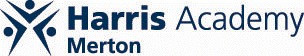 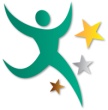 NameName   Leadership Training Completed        Leadership hours completedLeadership hours completedLeadership hours completedLeadership hours completedLeadership hours completedLeadership hours completedLeadership hours completedLeadership hours completedLeadership hours completedAdditional HoursNameName   Leadership Training Completed        123 Bronze456Silver789GOLDNameName   Leadership Training Completed        123 Bronze456Silver789GOLD123456789101112131415161718192021222324252627282930